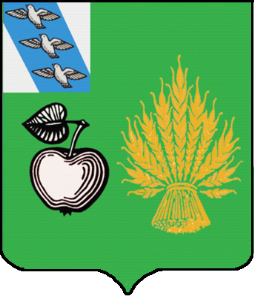 АДМИНИСТРАЦИЯБЕЛОВСКОГО РАЙОНА КУРСКОЙ ОБЛАСТИП О С Т А Н О В Л Е Н И Еот 11.07.2022 г. № 587307910 Курская область, сл. БелаяВ соответствии со статьей 209 Гражданского кодекса РФ,  Федеральным законом от 21.12.2001 г. № 178-ФЗ «О приватизации государственного и муниципального имущества» (далее – Федеральный закон о приватизации), Постановлением Правительства РФ от 27.08.2012г. №860 «Об организации и проведении продажи государственного или муниципального имущества в электронной форме», решением Представительного Собрания Беловского района Курской области от 17.11.2020г. №IV-10/6 «Об утверждении Положения о приватизации муниципального имущества муниципального района «Беловский район» Курской области, решением Представительного Собрания Беловского района Курской области от 20.04.2022. №IV-24/2 «Об утверждении  прогнозного плана (Программы) приватизации муниципального имущества муниципального района    «Беловский район» Курской области на 2022год и плановый период 2023 и 2024 годов», на основании отчетов об оценке от 08.07.2022г. №722-08/07-22, №722/1-08/07-22, Администрация Беловского района Курской области ПОСТАНОВЛЯЕТ:1.Приватизировать находящееся в собственности муниципального района «Беловский район»  Курской области имущество, на условиях, согласно приложению №1 к настоящему постановлению.2. Отделу по земельным отношениям и муниципальному имуществу Администрации Беловского района Курской области (И.В.Дробязгина):- организовать продажу имущества на условиях, указанных в настоящем постановлении;- в десятидневный срок с даты принятия настоящего постановления обеспечить его размещение в сети «Интернет» на официальном сайте РФ для размещения информации о проведении торгов (https://torgi.gov.ru/new) и на официальном сайте муниципального района «Беловский район» Курской области ( http://bel.rkursk.ru);- обеспечить размещение информационного сообщения о торгах, в сети «Интернет» на АО «Единая электронная торговая площадка» (https://www.roseltorg.ru), на официальном сайте Российской Федерации для размещения информации о проведении торгов (https://torgi.gov.ru/new), на официальном сайте муниципального района «Беловский район» Курской области    ( http://bel.rkursk.ru); - в течение десяти дней со дня совершения сделки приватизации муниципального имущества обеспечить размещение информации о результатах сделки на официальном сайте РФ для размещения информации о проведении торгов (https://torgi.gov.ru/new), на официальном сайте муниципального района «Беловский район» Курской области                                            ( http://bel.rkursk.ru);3. Утвердить состав Временной комиссии по приватизации имущества муниципального района «Беловский район» Курской области (далее – комиссия):Председатель комиссии: Квачев Владимир Викторович – первый заместитель главы Администрации  Беловского района Курской области;Члены комиссии:Переверзев Сергей Валерьевич – заместитель начальника управления Администрации Беловского района Курской области (заместитель председателя комиссии);Буглова Алена Николаевна - заместитель начальника отдела Администрации Беловского района Курской области (секретарь комиссии);          члены комиссии: Дробязгина Ирина Викторовна - начальник отдела  Администрации Беловского района Курской области;Вакуленко Виктор Петрович - консультант Администрации Беловского района Курской области (по правовым вопросам);Павлова Ольга Владимировна - начальник отдела Администрации Беловского района Курской области.4. Наделить комиссию следующими полномочиями: - взаимодействие с оператором электронной торговой площадки (ЭТП) и подготовка договора (соглашения) с оператором ЭТП для осуществления продажи в электронной форме с привлечением оператора ЭТП; - подготовка информационного сообщения о проведении аукциона и проекта договора купли-продажи имущества; - размещение на общероссийском сайте торгов  www.torgi.gov.ru/new и на ЭТП информационного сообщения о продаже в электронной форме и иных необходимых сведений в целях информационного обеспечения приватизации муниципального имущества в соответствии с требованиями статьи 15 Федерального закона о приватизации. - согласование места, даты начала и окончания приема заявок, места и сроков подведения итогов аукциона; - рассмотрение заявок на участие в аукционе и отбор участников аукциона; - подведение итогов электронного аукциона; - подписание протоколов о признании претендентов участниками аукциона и об итогах аукциона.5. Утвердить Положение о комиссии, согласно приложению №2 к настоящему постановлению.6. Контроль за исполнением настоящего постановления возложить на   заместителя главы Администрации  Беловского района, начальника управления (архитектора района) Илькухина Ю.А.7.  Настоящее постановление вступает в силу со дня его подписания. Глава Беловского районаКурской области                                                                        Н.В. ВолобуевПриложение №1к постановлению АдминистрацииБеловского района Курской области                                                                        от 11.07.2022 № 587Условия приватизации муниципального  имуществаНаименование и характеристика имущества: 28 объектов недвижимого имущества: - Блок подсобных помещений (назначение: нежилое здание,  площадью 402,1 кв.м, кадастровый номер 46:01:060301:519),  расположенное по адресу: Курская область, р-н Беловский, с.Долгие Буды,- Узел регулирования давления (назначение: производственное, площадью 80,5 кв.м, кадастровый номер 46:01:060301:948), расположенное по адресу: Курская область, р-н Беловский, с/с Долгобудский, с.Долгие Буды,- Магазин (назначение: нежилое здание, площадью 52,8 кв.м, кадастровый номер 46:01:060301:510), расположенное по адресу: Курская область, р-н Беловский,  с.Долгие Буды,- Очистные сооружения (назначение: производственное, площадью                   62 кв.м, кадастровый номер 46:01:060301:960), расположенное по адресу: Курская область, Беловский район,  с.Долгие Буды,- Пенная насосная (назначение: производственное, площадью 51,9 кв.м, кадастровый номер 46:01:060301:944), расположенное по адресу: Курская область, р-н Беловский, с/с Долгобудский, с.Долгие Буды,-Перекачечная насосная станция (назначение: нежилое здание, площадью 1045,3 кв.м,  кадастровый номер 46:01:060301:524), расположенное по адресу: Курская область, р-н Беловский,  с.Долгие Буды,- Пневмоводонасосная (назначение: нежилое здание, площадью 66,2 кв.м, кадастровый номер 46:01:060301:512), расположенное по адресу: Курская область, р-н Беловский,  с.Долгие Буды,- Узел связи д. Буды (назначение: нежилое здание, площадью 756,9 кв.м, кадастровый номер 46:01:060401:60), расположенное по адресу: Курская область, р-н Беловский, с/с Долгобудский, х.Чернецкий,- Проходная (назначение: нежилое здание, площадью 89,5 кв.м, кадастровый номер 46:01:060301:520), Курская область, р-н Беловский,  с.Долгие Буды,-  Склад кислородных баллонов (назначение: склад кислородных баллонов, площадью 7 кв.м, кадастровый номер 46:01:060301:957), расположенное по адресу: Курская область,  Беловский район,  с.Долгие Буды,- Хлораторная (назначение: производственное, площадью 11,2 кв.м, кадастровый номер 46:01:060301:959), расположенное по адресу: Курская область,  Беловский р-н,  с/с Долгобудский, с.Долгие Буды,- Навес для механизмов (назначение: нежилое здание, площадью 419,6 кв.м., кадастровый номер 46:01:060301:515), расположенное по адресу: Курская область,  р-н Беловский,  с.Долгие Буды,- Ограждение НПС (назначение: производственное, площадью 12,9 кв.м, кадастровый номер 46:01:060301:915), расположенное по адресу: Курская область,  Беловский район, с/с Долгобудский, с.Долгие Буды,- Отстойник душевых вод (назначение: производственное, площадью 10 кв.м, кадастровый номер 46:01:060301:913), расположенное по адресу: Курская область,  Беловский район, с/с Долгобудский, с.Долгие Буды,- Дорога автомобильная подъездная асфальтная (назначение: дорога автомобильная подъездная, площадью 800 кв.м, кадастровый номер 46:01:060101:3), расположенное по адресу: Курская область,  р-н Беловский , с/с Долгобудский, с.Долгие Буды,- Дымовая труба (назначение: производственное, площадью 4,4 кв.м, кадастровый номер 46:01:060301:916), расположенное по адресу: Курская область,  Беловский район,  с.Долгие Буды,- Сети водопроводные (назначение: на сети водопровода, площадью                 488 кв.м, кадастровый номер 46:01:060301:513), расположенное по адресу: Курская область, р-н Беловский ,  с.Долгие Буды,- Сети канализационные (керамические) (назначение: канализация бытовая, площадью 480 кв.м, кадастровый номер 46:01:060301:508), расположенное по адресу: Курская область, р-н Беловский ,  с.Долгие Буды,- Тепловые сети (назначение: тепловые сети, площадью 731 кв.м, кадастровый номер 46:01:060301:526), расположенное по адресу: Курская область, р-н Беловский ,  с.Долгие Буды,- щит сигнализации управления (назначение: производственное, площадью 12,2 кв.м, кадастровый номер 46:01:060301:958), расположенное по адресу: Курская область,  Беловский р-н , с/с Долгобудский  с.Долгие Буды,- Емкость 15 куб.м для воды в водонасосной (назначение: емкость 158 куб.м., площадью 5,9 кв.м, кадастровый номер 46:01:060301:947), расположенное по адресу: Курская область,  р-н Беловский , с/с Долгобудский  с.Долгие Буды,- Емкость 16 куб.м для пенообразователя (назначение: производственное, площадью 8,1 кв.м, кадастровый номер 46:01:060301:905), расположенное по адресу: Курская область,  Беловский р-н, с/с Долгобудский  с.Долгие Буды,- Емкость 40 куб.м для пенораствора (назначение: производственное, площадью 34,5 кв.м, кадастровый номер 46:01:060301:909), расположенное по адресу: Курская область,  Беловский р-н, с/с Долгобудский  с.Долгие Буды,- Емкость 40 куб.м для пенораствора (назначение: производственное, площадью 34,5 кв.м, кадастровый номер 46:01:060301:904), расположенное по адресу: Курская область,  Беловский р-н, с/с Долгобудский  с.Долгие Буды,- Резервуар нефтесодержащих стоков ж/б 15 куб.м (назначение: производственное, площадью 6,4 кв.м, кадастровый номер 46:01:060301:943), расположенное по адресу: Курская область,  р-н Беловский,  Долгобудский сельсовет  с.Долгие Буды,-Резервуар противопожарный  200 куб.м (назначение: производственное, площадью 58,1 кв.м, кадастровый номер 46:01:060301:911), расположенное по адресу: Курская область,  Беловский р-н, с/с Долгобудский   с.Долгие Буды,- Фильтр песчано-гравийный (назначение: производственное, площадью 59,9 кв.м, кадастровый номер 46:01:060301:903), расположенное по адресу: Курская область,  Беловский р-н, с/с Долгобудский   с.Долгие Буды,- септик (назначение: производственное, площадью 10,9 кв.м, кадастровый номер 46:01:060301:902), расположенное по адресу: Курская область,  Беловский р-н, с/с Долгобудский   с.Долгие Буды, и 124 объекта движимого имущества - Сооружение склада маслоколодца ж/б - Склад для временного хранения 10 кислородных баллонов- Сооружение очистное комбинированное - Сооружение очистное комбинированное- Артскважина- Водопровод очистных сооружений- Колодец канализац. насосной очистных соор.- Склад промежуточный для хранения 20 балонов пропана- Сооружение колодца-склада ГСМ- Дороги вутриплощадочные очистных сооружений- Дорожки внутриплощадочные- Камера смешения очистных сооружений- Камера смешения очистных сооружений- Камера смешения очистных сооружений- Молниеотвод (мачта)- Перегниватель- Площадка асфальтобетонная- Сети водопровода наружные очистн.соор.- Сети канализационные наружные- Сети канализационные очистных сооружений- Тепловые сети очистных сооружений- Теплотрасса- Агрегат насосный центробежный консольный (подпиточный №1)- Агрегат насосный центробежный консольный (подпиточный №2)- Агрегат насосный центробежный консольный (сетевой №1)- Агрегат насосный центробежный консольный (сетевой №2)- Горелка (котла №3)- Горелка (котла №4)- Котел HИИСТУ-5- Котел HИИСТУ-5- Котел №3 НИИСТУ-1- Котел №4 НИИСТУ-1- Котел электроводоподогревательный ВЭП         (МБП)- Котел электроводоподогревательный ВЭП         (МБП)- Котел электроводоподогревательный ВЭП        (МБП)- Линия кабельная 6кВ- Линия наружного освещения пром. площадки НПС 0,4кв.- Линия электроснабжения зданий НПС- Распределительный пункт РП-0,4 кВ N12- Распределительный пункт РП-0,4 кВ N2- Распределительный пункт РП-0,4 кВ N6- Система молниезащиты ЛНПС"Долгие Буды"- Трансформатор ТМ-400/6/0,4 №1- Трансформатор ТМ-400/6/0,4 №2- Установка химводоочистки- Устройство водоподготовительное ВПУ-1- Шинопривод ЗРУ- Шкаф собственных нужд (блока АУОТ)- Щит РП-0,4 (блока очистых сооружений)- Щит РП-0,4 (блока очистых сооружений) № 2- Щит силового управления №1  0,4кВ- Ячейка N1 трансформатора ТСН-2- Ячейка N10 разъединительная КРД-1000А- Ячейка N11 КТП-N1 ВМПЭ-10- Ячейка N12 разрядник 1 секция РВО-6- Ячейка N13 СТД N3 ВМПЭ-10- Ячейка N14 HОМ- N1 НОМ-6- Ячейка N15 СТД-N4 ВМПЭ-10- Ячейка N16 HТМИ-1  ЗРУ- Ячейка N17 ввод N1 ВМПЭ-10- Ячейка N18 ТСH-1  ЗРУ- Ячейка N2 ввод N2 ВМПЭ-10- Ячейка N3 HТМИ-2- Ячейка N4 ВМПЭ-10- Ячейка N5 HОМ-6 N2- Ячейка N6 ВМПЭ-10- Ячейка N7 ВМПЭ-10 -Ячейка N8 разрядник 2 секция РВО-6- Ячейка N9 секционный ВМПЭ-10- Воздухосборник В-2- Воздухосборник В-2-1 насос.- Выпрямитель автоматический О-ОПЕ-М3- Денитрификатор очистных сооружений- Дефлектор в насосной- Дефлектор в насосной- Емкость 0,2 куб.м для воды (пенотушения)- Емкость 10 куб.м нефтепродуктов- Задвижка ДУ-100 27п с эл. приводом- Задвижка ДУ-100 28п с эл. приводом- Насос СМ 100-65-250 очистных сооружений- Насос СМ 100-65-250 очистных сооружений- Насос Ш-8-40- Осветлитель усредненн. расхода очист.сооруж- Осветлитель усредненн. расхода очист.сооруж.- Трансформатор ТЗСН  (блока АУОТ)- Трансформатор ТЗСН  (блока АУОТ)- Кабельная эстакада ДЭС- Система оперативного постоянного тока Тиросот (блока АУОТ)- Кран мостовой 8тн. в насосной- Кран-балка 8т в электрозале- Трансформатор измерительный  ТПОЛ-10 0,5S/0,5/10Р-1000/5 УЗ АИИС КАУЭ- Трансформатор измерительный  ТПОЛ-10 0,5S/0,5/10Р-1000/5 УЗ АИИС КАУЭ- Трансформатор измерительный  ТПОЛ-10 0,5S/0,5/10Р-1000/5 УЗ АИИС КАУЭ- Трансформатор измерительный  ТПОЛ-10 0,5S/0,5/10Р-1000/5 УЗ АИИС КАУЭ- Трансформатор измерительный  ТПОЛ-10 0,5S/10Р-1000/5 УЗ АИИС КАУЭ- Трансформатор измерительный  ТПОЛ-10 0,5S/10Р-1000/5 УЗ АИИС КАУЭ- Емкость 40 куб.м утечки нефтепродуктов- Емкость 40 куб.м утечки нефтепродуктов- Насос вспомогательных систем типа 12 НА 9х4- Насос вспомогательных систем типа 12 НА 9х4- Насос ВКС 4/24 с эл.двигателем пенотушения- Фекальный насосный агрегат "Фека 03-39"- Фильтр биологический 1 ступени- Фильтр биологический 1ступени- Система автоматики КСУ ЭВМ-П-М (котла №3)- Шкаф управления насосной станции очистных- Камера смешения очистных сооружений- Горелочное устройство АР-90- Горелочное устройство АР-90- Система автоматики КСУ ЭВМ-П-М (котла №4)- Вентилятор (Насосный зал.) В-1.1- Вентилятор (Насосный зал.) В-1.2- Вентилятор (Насосный зал.) П-1.1- Вентилятор (Насосный зал.) П-1.2- Вентилятор (Электрозал.) П-2.1- Вентилятор (Электрозал.) П-2.2- Насос ЦНС 180-85- Насос ЦНС 180-85- Ограждение металлическое на  Д-1- Ограждение металлическое на  Д-1- Ограждение металлическое на  Д-1- Ограждение металлическое на  Д-1- Ограждение металлическое на  Д-2- Ограждение металлическое на  Д-2с земельными участками: (площадью 89319 кв.м, категория земель: земли промышленности, энергетики, транспорта, связи, радиовещания, телевидения, информатики, земли для обеспечения космической деятельности, земли обороны, безопасности и земли иного специального назначения, виды разрешенного использования: для размещения и эксплуатации наземных объектов нефтепровода, кадастровый номер 46:01:000000:225), расположенным по адресу: установлено относительно ориентира, расположенного в границах участка. Почтовый адрес ориентира: Курская область, Беловский  район, Долгобудский  сельсовет;)(площадью 1100 кв.м, категория земель: земли промышленности, энергетики, транспорта, связи, радиовещания, телевидения, информатики, земли для обеспечения космической деятельности, земли обороны, безопасности и земли иного специального назначения, виды разрешенного использования: для производственных целей, объектов техсооружений и кабельных линий связи нефтепровода, кадастровый номер 46:01:060506:1), расположенным по адресу: Курская область, р-н Беловский,  Долгобудский  сельсовет).Описание имущества и фото в приложенном *docx файле: «Описание имущества». Любое заинтересованное лицо независимо от регистрации на электронной площадке со дня начала приема заявок вправе осмотреть выставленные на продажу объекты по предварительной записи по тел. 89207341599.Способ приватизации имущества – аукцион в электронной форме, открытый по составу участников;Форма подачи предложения о цене объекта торгов – открытая в электронной форме;  Имущество выставляется на торги единым лотом, общая стоимость (начальная цена продажи)   25 537 500 (двадцать пять миллионов пятьсот тридцать семь тысяч пятьсот) рублей  00 коп. с учетом НДС    согласно отчетам № 722/1-08/07-22, №722-08/07-22 по состоянию на  08.07.2022г  об оценке рыночной стоимости объектов оценки движимого и недвижимого имущества, принадлежащего МО «Беловский район» Курской области, определенной независимым оценщиком в соответствии с законодательством Российской Федерации об оценочной деятельности:Шаг аукциона 1 276 875 (Один миллион двести семьдесят шесть тысяч восемьсот семьдесят пять) рублей 00 коп.  (не более  5 % от начальной цены продажи).Размер задатка 5 107 500 (Пять миллионов сто семь тысяча пятьсот)  рублей 00 коп.Порядок оплаты – единовременная оплата;Дата проведения аукциона – не ранее 30 календарных дней с момента опубликования информационного сообщения;В отношении земельного участка с кадастровым номером 46:01:000000:225 установлены ограничения, обременения: - для данного земельного участка обеспечен доступ земельного участка (земельных участков) с кадастровым номером  (кадастровыми номерами): Земли общего пользования.  Посредством данного земельного участка обеспечен доступ к земельному участку (земельным участкам) с кадастровым номером (кадастровыми номерами): 46:01:060401:68. Сведения об ограничениях права на объект недвижимости, обременениях данного объекта, не зарегистрированных в реестре прав, ограничений прав и обременений недвижимого имущества: Вид ограничения (обременения): Ограничения прав на земельный участок, предусмотренные статьями 56, 56.1 Земельного кодекса Российской Федерации; Срок действия: с 2015-06-25;Реквизиты документа-основания: Карта (план) от 2011-11-11№б/н выдан: Кадастровый инженер Якушенков А.Н. Вид ограничения  (обременения): Ограничения прав на земельный участок, предусмотренный статьями 56,56.1 Земельного кодекса Российской Федерации; Срок действия: с 2015-07-14; Реквизиты документа-основания: Договор№4600_07812_13 от 22.07.2013г. На оказание услуг по проведению кадастрового учета объектов недвижимости и территориальному землеустройству от 2013-07-22 №4600_07812_13 выдан: ОАО «МРСК Центра».Вид ограничения (обременения: Ограничения прав на земельный участок, предусмотренные статьями 56,56.1 Земельного кодекса Российской Федерации; Срок действия: с 2018-10-16;Реквизиты документа- основания: Постановление Правительства Российской Федерации «О порядке установления охранных зон объектов электросетевого хозяйства и особых условий использования земельных участков, расположенных в границах таких зон» от 2009-02-24 №160 выдан: Правительство Российской Федерации. Вид ограничения (обременения):Ограничения прав на земельный участок, предусмотренные статьями 56,56.1 земельного кодекса Российской Федерации: Срок действия: с 2019-12-06; Реквизиты документа-основания: Постановление Правительства Российской Федерации» О порядке установления охранных зон объектов электросетевого хозяйства и особых условий использования земельных участков, расположенных в границах таких зон» от 2009-02-24 №160 выдан: Правительство  Российской Федерации. Вид ограничения (обременения):Ограничения прав на земельный участок , предусмотренные статьями 56,56.1 Земельного кодекса Российской Федерации; Срок действия: с 2019-12-06; Реквизиты документа - основания Постановление Правительства Российской Федерации «О порядке установления охранных зон объектов электросетевого хозяйства и особых условий использования земельных участков, расположенных в границах таких зон» от 2009-02-24 №160 выдан: Правительство Российской Федерации. Вид ограничения (обремене6ния): Ограничения прав на земельный участок, предусмотренный статьями 56,56.1 Земельного кодекса Российской Федерации; Срок действия: с 2019-12-06;Реквизиты документа-основания: Постановление Правительства Российской Федерации «О порядке установления охранных зон объектов электросетевого хозяйства и особых условий использования земельных участков, расположенных в границах таких зон» от 2009-02-24 №160 выдан: Правительство Российской Федерации.Приложение №2к постановлению АдминистрацииБеловского района Курской области                                                                        от 11.07.2022г.№ 587ПОЛОЖЕНИЕ О КОМИСИИпо приватизации имущества муниципального района «Беловский район» Курской области1.	Настоящее Положение разработано в соответствии с Федеральными законами № 135-ФЗ от 26.07.2006 г. «О защите конкуренции» (ст. 17.1), № 178-ФЗ от 21.12.2001 г. «О приватизации государственного и муниципального имущества», и устанавливает порядок работы комиссии по приватизации имущества муниципального района «Беловский район» Курской области (комиссии).2. Создание комиссии, определение ее состава и порядка работы, назначение председателя комиссии осуществляется Администрацией Беловского района – до размещения на официальном сайте торгов извещения о проведении конкурса (аукциона) в отношении приватизируемого имущества.3. Число членов комиссии должно быть не менее пяти человек.4. Членами комиссии не могут быть физические лица, лично заинтересованные в результатах конкурсов или аукционов (в том числе физические лица, подавшие заявки на участие в конкурсе или аукционе либо состоящие в штате организаций, подавших указанные заявки), либо физические лица, на которых способны оказывать влияние участники конкурсов или аукционов и лица, подавшие заявки на участие в конкурсе или аукционе (в том числе физические лица, являющиеся участниками (акционерами) этих организаций, членами их органов управления, кредиторами участников конкурсов или аукционов). В случае выявления в составе комиссии указанных лиц организатор конкурса или аукциона, принявший решение о создании комиссии, обязан незамедлительно заменить их иными физическими лицами.5. Замена члена комиссии допускается по решению Администрации Беловского района.6. Комиссией осуществляются рассмотрение заявок на участие в аукционе и отбор участников аукциона, подписание протоколов о признании претендентов участниками аукциона и об итогах аукциона.7. Комиссия правомочна осуществлять свои функции, если на заседании комиссии присутствует не менее пятидесяти процентов общего числа ее членов. Члены комиссии должны быть уведомлены о месте, дате и времени проведения заседания комиссии. Члены комиссии лично участвуют в заседаниях и подписывают протоколы заседаний комиссии. Решения комиссии принимаются открытым голосованием простым большинством голосов членов комиссии, присутствующих на заседании. Каждый член комиссии имеет один голос. При равенстве голосов голос председателя Единой комиссии является решающимОб условиях приватизации муниципального имущества, включенного в прогнозный план (программу) приватизации имущества муниципального района «Беловский район» Курской области на 2022 – 2024 годы»№ п/пНаименование объектаАдрес (местоположение)Рыночная стоимость, руб.1Земельный участокКадастровый номер46:01:000000:225Курская область, Беловский район, Долгобудский сельсовет4 716 000,00НДС не облагается2Земельный участоккадастровый номер 46:01:060506:1Курская область, р-н Беловский, Долгобудский сельсовет86 000,00НДС не облагается3Блок подсобных помещений кадастровый номер  46:01:060301:519Курская область, р-н Беловский, с.Долгие Буды4 534 300,00(в том числе НДС)4Узел регулирования давления кадастровый номер 45:01:060301:948Курская область, р-н Беловский, с/с Долгобудский, с.Долгие Буды609 200,00 (в том числе НДС)5Магазин кадастровый номер 46:01:060301:510Курская область, р-н Беловский, с.Долгие Буды240 600,00 (в том числе НДС)6Очистные сооружения кадастровый номер 46:01:060301:960Курская область, Беловский район, с.Долгие Буды250 200,00(в том числе НДС)7Пенная насосная кадастровый номер 46:01:060301:944Курская область, р-н Беловский, с/с Долгобудский, с.Долгие Буды184 800,00(в том числе НДС)8Перекачечная насосная станция  кадастровый номер 46:01:060301:524Курская область, р-н Беловский, с.Долгие Буды2 559 000,00 (в том числе НДС)9Пневмоводонасоснаякадастровый номер 46:01:060301:512Курская область, р-н Беловский, с.Долгие Буды68 900,00(в том числе НДС)10Узел связи д.Будыкадастровый номер 46:01:060401:60Курская область, р-н Беловский, с/с Долгобудский, х.Чернецкий1 600 600,00(в том числе НДС)11Проходнаякадастровый номер 46:01:060301:520Курская область, р-н Беловский, с.Долгие Буды463 800,00(в том числе НДС)12Склад кислородных баллоновкадастровый номер 46:01:060301:957Курская область, Беловский район, Долгобудский сельсовет, с.Долгие Буды22 600,00 (в том числе НДС)13Хлораторнаякадастровый номер 46:01:060301:959Курская область, Беловский район, Долгобудский сельсовет, с.Долгие Буды66 600,00(в том числе НДС)14Навес для механизмовкадастровый номер 46:01:060301:515Курская область, Беловский район,  с.Долгие Буды739 400,00(в том числе НДС)15Ограждение НПС адастровый номер 46:01:060301:915Курская область, Беловский          р-н, с/с Долгобудский, с.Долгие Буды1 407 900,00(в том числе НДС)16Отстойник душевых водкадастровый номер 46:01:060301:913Курская область, Беловский р-н, с/с Долгобудский, с.Долгие Буды15 800,00(в том числе НДС)17Дорога автомобильная подъездная асфальтнаякадастровый номер 46:01:060101:3Курская область, р-н Беловский, с/с Долгобудский, с.Долгие Буды125 800,00(в том числе НДС)18Дымовая трубакадастровый номер 46:01:060301:916Курская область, Беловский район,  с.Долгие Буды55 100,00 (в том числе НДС)19Сети водопроводныекадастровый номер 46:01:060301:513Курская область, р-н Беловский, с.Долгие Буды101 500,00(в том числе НДС)20Сети канализационные (керамические)кадастровый номер 46:01:060301:508Курская область, р-н Беловский, с.Долгие Буды134 700,00(в том числе НДС)21Тепловые сетикадастровый номер 46:01:060301:526Курская область, р-н Беловский, с.Долгие Буды1 475 400,00(в том числе НДС)22Щит сигнализации управления кадастровый номер 46:01:060301:958Курская область, Беловский             р-н, с/с Долгобудский, с.Долгие Буды149 700,00(в том числе НДС)23Емкость 15 куб. м. для воды с водонасоснойкадастровый номер 46:01:060301:947Курская область, р-н Беловский, с/с Долгобудский, с.Долгие Буды144 800,00(в том числе НДС)24Емкость 16 куб.м. Для пенообразователякадастровый номер 46:01:060301:905Курская область, Беловский          р-н, с/с Долгобудский, с.Долгие Буды25 400,00(в том числе НДС)25Емкость 40 куб.м. для пенорастворакадастровый номер 46:01:060301:909Курская область, Беловский р-н, с/с Долгобудский с.Долгие Буды54 100,00 (в том числе НДС)26Емкость 40 куб.м. для пенораствора кадастровый номер 46:01:060301:904Курская область, Беловский          р-н, с/с Долгобудский, с.Долгие Буды54 100,00(в том числе НДС)27Резервуар нефтесодержащих стоков ж/б 15 куб.м.кадастровый номер 46:01:060301:943Курская область, р-н Беловский, с/с Долгобудский, с.Долгие Буды353 900,00(в том числе НДС)28Резервуар противопожарный 200 куб.м. кадастровый номер 46:01:060301:911Курская область, Беловский          р-н, с/с Долгобудский, с.Долгие Буды183 300,00(в том числе НДС)29Фильтр песчано-гравийный кадастровый номер 46:01:060301:903Курская область, Беловский          р-н, с/с Долгобудский, с.Долгие Буды38 000,00(в том числе НДС)30Септик кадастровый номер 46:01:060301:902Курская область, Беловский          р-н, с/с Долгобудский, с.Долгие Буды37 900,00(в том числе НДС)124 объекта движимого имущества- Сооружение склада маслоколодца ж/б - Склад для временного хранения 10 кислородных баллонов- Сооружение очистное комбинированное - Сооружение очистное комбинированное- Артскважина- Водопровод очистных сооружений- Колодец канализац.насосной очистных соор.- Склад промежуточный для хранения 20 балонов пропана- Сооружение колодца-склада ГСМ- Дороги вутриплощадочные очистных сооружений- Дорожки внутриплощадочные- Камера смешения очистных сооружений- Камера смешения очистных сооружений- Камера смешения очистных сооружений- Молниеотвод (мачта)- Перегниватель- Площадка асфальтобетонная- Сети водопровода наружные очистн.соор.- Сети канализационные наружные- Сети канализационные очистных сооружений- Тепловые сети очистных сооружений- Теплотрасса- Агрегат насосный центробежный консольный (подпиточный №1)- Агрегат насосный центробежный консольный (подпиточный №2)- Агрегат насосный центробежный консольный (сетевой №1)- Агрегат насосный центробежный консольный (сетевой №2)- Горелка (котла №3)- Горелка (котла №4)- Котел HИИСТУ-5- Котел HИИСТУ-5- Котел №3 НИИСТУ-1- Котел №4 НИИСТУ-1- Котел электроводоподогревательный ВЭП         (МБП)- Котел электроводоподогревательный ВЭП         (МБП)- Котел электроводоподогревательный ВЭП        (МБП)- Линия кабельная 6кВ- Линия наружного освещения пром. площадки НПС 0,4кв.- Линия электроснабжения зданий НПС- Распределительный пункт РП-0,4 кВ N12- Распределительный пункт РП-0,4 кВ N2- Распределительный пункт РП-0,4 кВ N6- Система молниезащиты ЛНПС"Долгие Буды"- Трансформатор ТМ-400/6/0,4 №1- Трансформатор ТМ-400/6/0,4 №2- Установка химводоочистки- Устройство водоподготовительное ВПУ-1- Шинопривод ЗРУ- Шкаф собственных нужд (блока АУОТ)- Щит РП-0,4 (блока очистых сооружений)- Щит РП-0,4 (блока очистых сооружений) № 2- Щит силового управления №1  0,4кВ- Ячейка N1 трансформатора ТСН-2- Ячейка N10 разъединительная КРД-1000А- Ячейка N11 КТП-N1 ВМПЭ-10- Ячейка N12 разрядник 1 секция РВО-6- Ячейка N13 СТД N3 ВМПЭ-10- Ячейка N14 HОМ- N1 НОМ-6- Ячейка N15 СТД-N4 ВМПЭ-10- Ячейка N16 HТМИ-1  ЗРУ- Ячейка N17 ввод N1 ВМПЭ-10- Ячейка N18 ТСH-1  ЗРУ- Ячейка N2 ввод N2 ВМПЭ-10- Ячейка N3 HТМИ-2- Ячейка N4 ВМПЭ-10- Ячейка N5 HОМ-6 N2- Ячейка N6 ВМПЭ-10- Ячейка N7 ВМПЭ-10 -Ячейка N8 разрядник 2 секция РВО-6- Ячейка N9 секционный ВМПЭ-10- Воздухосборник В-2- Воздухосборник В-2-1 насос.- Выпрямитель автоматический О-ОПЕ-М3- Денитрификатор очистных сооружений- Дефлектор в насосной- Дефлектор в насосной- Емкость 0,2 куб.м для воды (пенотушения)- Емкость 10 куб.м нефтепродуктов- Задвижка ДУ-100 27п с эл. приводом- Задвижка ДУ-100 28п с эл. приводом- Насос СМ 100-65-250 очистных сооружений- Насос СМ 100-65-250 очистных сооружений- Насос Ш-8-40- Осветлитель усредненн. расхода очист.сооруж- Осветлитель усредненн. расхода очист.сооруж.- Трансформатор ТЗСН  (блока АУОТ)- Трансформатор ТЗСН  (блока АУОТ)- Кабельная эстакада ДЭС- Система оперативного постоянного тока Тиросот (блока АУОТ)- Кран мостовой 8тн. в насосной- Кран-балка 8т в электрозале- Трансформатор измерительный  ТПОЛ-10 0,5S/0,5/10Р-1000/5 УЗ АИИС КАУЭ- Трансформатор измерительный  ТПОЛ-10 0,5S/0,5/10Р-1000/5 УЗ АИИС КАУЭ- Трансформатор измерительный  ТПОЛ-10 0,5S/0,5/10Р-1000/5 УЗ АИИС КАУЭ- Трансформатор измерительный  ТПОЛ-10 0,5S/0,5/10Р-1000/5 УЗ АИИС КАУЭ- Трансформатор измерительный  ТПОЛ-10 0,5S/10Р-1000/5 УЗ АИИС КАУЭ- Трансформатор измерительный  ТПОЛ-10 0,5S/10Р-1000/5 УЗ АИИС КАУЭ- Емкость 40 куб.м утечки нефтепродуктов- Емкость 40 куб.м утечки нефтепродуктов- Насос вспомогательных систем типа 12 НА 9х4- Насос вспомогательных систем типа 12 НА 9х4- Насос ВКС 4/24 с эл.двигателем пенотушения- Фекальный насосный агрегат "Фека 03-39"- Фильтр биологический 1 ступени- Фильтр биологический 1ступени- Система автоматики КСУ ЭВМ-П-М (котла №3)- Шкаф управления насосной станции очистных- Камера смешения очистных сооружений- Горелочное устройство АР-90- Горелочное устройство АР-90- Система автоматики КСУ ЭВМ-П-М (котла №4)- Вентилятор (Насосный зал.) В-1.1- Вентилятор (Насосный зал.) В-1.2- Вентилятор (Насосный зал.) П-1.1- Вентилятор (Насосный зал.) П-1.2- Вентилятор (Электрозал.) П-2.1- Вентилятор (Электрозал.) П-2.2- Насос ЦНС 180-85- Насос ЦНС 180-85- Ограждение металлическое на  Д-1- Ограждение металлическое на  Д-1- Ограждение металлическое на  Д-1- Ограждение металлическое на  Д-1- Ограждение металлическое на  Д-2- Ограждение металлическое на  Д-2Курская область, Беловский          р-н, с/с Долгобудский, с.Долгие Буды5 038 100,00(в том числе НДС)Итого:Итого:Итого:25 537 500,00